Об утверждении Реестра муниципальных услуг, предоставляемых органами местного самоуправления и муниципальными учреждениями Слободо-Туринского муниципального районаВ соответствии с частью 6 статьи 11 Федерального закона от 27 июля 2010 года № 210-ФЗ «Об организации предоставления государственных и муниципальных услуг», Порядком формирования и ведения Реестра муниципальных услуг, предоставляемых органами местного самоуправления и муниципальными учреждениями Слободо-Туринского муниципального района, утвержденного постановлением администрации Слободо-Туринского муниципального района от 21.07.2014 № 659/1 (с изм. от 15.11.2019 № 500)ПОСТАНОВЛЯЕТ:1. Утвердить Реестр муниципальных услуг, предоставляемых органами местного самоуправления и муниципальными учреждениями Слободо-Туринского муниципального района (прилагается).2. Признать утратившим силу постановление администрации Слободо-Туринского муниципального района от 02.05.2017 № 170 «Об утверждении перечня муниципальных услуг, предоставление которых организуется на базе государственного бюджетного учреждения Свердловской области «Многофункциональный центр предоставления государственных (муниципальных) услуг» (с изменениями, внесенными постановлением администрации Слободо-Туринского муниципального района от 26.05.2017 № 231), постановление администрации Слободо-Туринского муниципального района от 02.05.2017 № 168 «Об утверждении сводного перечня муниципальных услуг, предоставляемых органами местного самоуправления и муниципальными учреждениями Слободо-Туринского муниципального района» (с изменениями, внесенными постановлением администрации Слободо-Туринского муниципального района от 24.07.2017 № 331).3. Разместить настоящее постановление на официальном сайте Администрации Слободо-Туринского муниципального района в информационно - телекоммуникационной сети «Интернет» http://slturmr.ru/.4. Контроль за исполнением настоящего постановления оставляю за собой.ГлаваСлободо-Туринского муниципального района                                        В.А. БедулевРЕЕСТР
муниципальных услуг предоставляемых органами местного самоуправления и муниципальными учреждениями Слободо-Туринского муниципального районаРаздел 1 Перечень муниципальных услуг, предоставляемых органами местного самоуправления и муниципальными учреждениями Слободо-Туринского муниципального районаРаздел 2 Перечень услуг, предоставляемых муниципальными учреждениями и другими организациями, в которых размещается муниципальное задание (заказ) отсутствуетРаздел 3 Перечень услуг, которые являются необходимыми и обязательными для предоставления органами местного самоуправления Слободо-Туринского муниципального района муниципальных услуг и предоставляются организациями, участвующими в предоставлении услуг, утвержденный решением Думы Слободо-Туринского муниципального района от 28.08.2019 № 443-НПАРаздел 4 перечень услуг, предоставляемых в государственном бюджетном учреждении Свердловской области «Многофункциональный центр предоставления государственных муниципальных услуг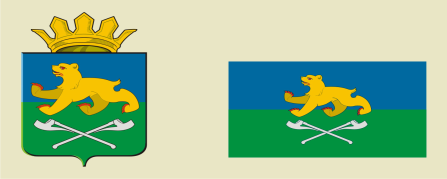 АДМИНИСТРАЦИЯ СЛОБОДО-ТУРИНСКОГОМУНИЦИПАЛЬНОГО РАЙОНАПОСТАНОВЛЕНИЕ АДМИНИСТРАЦИЯ СЛОБОДО-ТУРИНСКОГОМУНИЦИПАЛЬНОГО РАЙОНАПОСТАНОВЛЕНИЕ от 18.11.2019№ 502с. Туринская Слободас. Туринская СлободаПриложение Утвержденпостановлением АдминистрацииСлободо-Туринского муниципального района от  18.11.2019 № 502№ п/пНаименование муниципальной услугиОрган местного самоуправления и муниципальное учреждение Слободо-Туринского муниципального района, предоставляющий муниципальную услугу/ структурное подразделение (отдел), ответственный за предоставление муниципальной услуги123Услуги в сфере образованияУслуги в сфере образованияУслуги в сфере образованияПрием заявлений, постановка на учет и зачисление детей в муниципальные образовательные учреждения Слободо-Туринского муниципального района, реализующие основную образовательную программу дошкольного образования (детские сады)Слободо-Туринский муниципальный отдел управления образованиемПредоставление информации об организации общедоступного и бесплатного дошкольного,   начального общего, основного  общего, среднего (полного)    общего образования, а также   дополнительного образования   в общеобразовательных         учреждениях, расположенных    на территории Слободо-Туринского муниципального района               Слободо-Туринский муниципальный отдел управления образованием Предоставление информации о результатах сданных         
экзаменов, тестирования и иных вступительных испытаний, а также о зачислении в образовательное учреждениеСлободо-Туринский муниципальный отдел управления образованиемЗачисление в образовательное учреждение Слободо-Туринского муниципального районаСлободо-Туринский муниципальный отдел управления образованиемПредоставление информации о текущей успеваемости учащегося, ведение электронного дневника и электронного журнала  успеваемостиСлободо-Туринский муниципальный отдел управления образованиемПредоставление информации об образовательных программах и учебных планах, рабочих  программах учебных курсов, предметов, дисциплин (модулей), годовых календарных учебных графикахСлободо-Туринский муниципальный отдел управления образованиемПредоставление путевок детям в организации отдыха в дневных и загородных лагеряхСлободо-Туринский муниципальный отдел управления образованиемПредоставление информации об организации дополнительного образования на территории Слободо-Туринского муниципального районаСлободо-Туринский муниципальный отдел управления образованиемУслуги в сфере социальной политикиУслуги в сфере социальной политикиУслуги в сфере социальной политикиПредоставление органами местного самоуправления муниципальных образований Свердловской области государственной услуги по предоставлению отдельным категориям граждан компенсаций расходов на оплату жилого помещения и коммунальных услугМуниципальное казенное учреждение «Центр муниципальных услуг и субсидий»Предоставление органами местного самоуправления муниципальных образований Свердловской области государственной услуги по предоставлению отдельным категориям граждан компенсаций расходов на оплату жилого помещения и коммунальных услугМуниципальное казенное учреждение «Центр муниципальных услуг и субсидий»Оказание материальной помощи отдельным категориям граждан, проживающим на территории Слободо-Туринского муниципального районаАдминистрация Слободо-Туринского муниципального района (отдел учета и отчетности)Услуги в сфере муниципального имуществаУслуги в сфере муниципального имуществаУслуги в сфере муниципального имуществаВыдача разрешений на установку рекламных конструкций на территории Слободо-Туринского муниципального района, аннулирование таких разрешений и выдача предписаний о демонтаже самовольно установленных вновь рекламных конструкцийАдминистрация Слободо-Туринского муниципального районаПредоставление информации об объектах имущества, находящихся в муниципальной собственности Слободо-Туринского муниципального района и предназначенных для сдачи в арендуКомитет по управлению муниципальным имуществом администрации Слободо-Туринского муниципального районаПредоставление в собственность, постоянное (бессрочное) пользование, безвозмездное пользование, аренду земельных участков из состава земель, государственная собственность на которые не разграничена, из земель, находящихся в собственности Слободо-Туринского муниципального района, без проведения торговКомитет по управлению муниципальным имуществом администрации Слободо-Туринского муниципального районаПредоставление земельных участков, расположенных на территории Слободо-Туринского муниципального района, гражданам для индивидуального жилищного строительства, ведения личного подсобного хозяйства в границах населенного пункта, садоводства, дачного хозяйства, гражданам и крестьянским (фермерским) хозяйствам для осуществления крестьянским (фермерским) хозяйством его деятельностиКомитет по управлению муниципальным имуществом администрации Слободо-Туринского муниципального районаУтверждение схемы расположения земельного участка, находящегося в муниципальной собственности Слободо-Туринского муниципального района, или земельного участка, государственная собственность на который не разграничена, на кадастровом плане территорииКомитет по управлению муниципальным имуществом администрации Слободо-Туринского муниципального районаОтчуждение недвижимого имущества, находящегося в муниципальной собственности Слободо-Туринского муниципального района и арендуемого субъектами малого и среднего предпринимательстваКомитет по управлению муниципальным имуществом администрации Слободо-Туринского муниципального районаПредоставление в собственность, постоянное (бессрочное) пользование, безвозмездное пользование, аренду земельных участков из состава земель, государственная собственность на которые не разграничена, из земель, находящихся в муниципальной собственности Слободо-Туринского муниципального района, на которых располагаются здания, сооружения, гражданам и юридическим лицамКомитет по управлению муниципальным имуществом администрации Слободо-Туринского муниципального районаПредоставление земельных участков бесплатно в собственность для индивидуального жилищного строительства на территории Слободо-Туринского муниципального районаКомитет по управлению муниципальным имуществом администрации Слободо-Туринского муниципального районаПредоставление земельных участков в собственность, аренду из состава земель, государственная собственность на которые не разграничена, и земель, находящихся в собственности Слободо-Туринского муниципального района, по результатам торговКомитет по управлению муниципальным имуществом администрации Слободо-Туринского муниципального районаСогласование местоположения границ земельных участков, являющихся смежными по отношению к земельным участкам, находящимся в муниципальной собственности Слободо-Туринского муниципального района или в государственной собственности до ее разграниченияКомитет по управлению муниципальным имуществом администрации Слободо-Туринского муниципального районаПредварительное согласование предоставления земельных участков, государственная собственность на которые не разграничена, из земель, находящихся в муниципальной собственности Слободо-Туринского муниципального районаКомитет по управлению муниципальным имуществом администрации Слободо-Туринского муниципального районаВыдача разрешений на использование земель или земельных участков, находящихся в собственности Слободо-Туринского муниципального района  или государственная собственность на которые не разграничена, без предоставления земельных участков и установления сервитута, публичного сервитутаКомитет по управлению муниципальным имуществом администрации Слободо-Туринского муниципального районаПредоставление муниципального имущества в аренду без проведения торговКомитет по управлению муниципальным имуществом администрации Слободо-Туринского муниципального районаУслуги в сфере строительства и развития инфраструктурыУслуги в сфере строительства и развития инфраструктурыУслуги в сфере строительства и развития инфраструктурыВыдача разрешений на ввод в эксплуатацию объектов капитального строительства Администрация Слободо-Туринского муниципального районаВыдача разрешений на строительство объектов капитального строительстваАдминистрация Слободо-Туринского муниципального районаРегистрация выполнения инженерных изысканий и топографо-геодезических работ для строительства на территории Слободо-Туринского муниципального районаАдминистрация Слободо-Туринского муниципального районаУслуги в сфере транспорта и связиУслуги в сфере транспорта и связиУслуги в сфере транспорта и связиВыдача специального разрешения на движение по автомобильным дорогам местного значения Слободо-Туринского муниципального района крупногабаритного и (или) тяжеловесного транспортного средстваКомитет по управлению муниципальным имуществом администрации Слободо-Туринского муниципального районаУслуги в сфере архивного делаУслуги в сфере архивного делаУслуги в сфере архивного делаПредоставление архивных справок, архивных  копий, архивных выписок, информационных писем, связанных с реализацией законных прав и свобод гражданАдминистрация Слободо-Туринского муниципального района(архивный отдел)Выдача копий архивных документов, подтверждающих право на владение землей Администрация Слободо-Туринского муниципального района(архивный отдел)№п/пНаименование услуги1.Подготовка проектной документации:пояснительной записки;схемы планировочной организации земельного участка, выполненной в соответствии с градостроительным планом земельного участка, с обозначением места размещения объекта капитального строительства, подъездов и проходов к нему, границ зон действия публичных сервитутов, объектов археологического наследия;схемы планировочной организации земельного участка, подтверждающей расположение линейного объекта в пределах красных линий, утвержденных в составе документации по планировке территории применительно к линейным объектам;схемы, отображающей архитектурные решения;сведений об инженерном оборудовании;сводного плана сетей инженерно-технического обеспечения с обозначением мест подключения (технологического присоединения) проектируемого объекта капитального строительства к сетям инженерно-технического обеспечения;проекта организации строительства объекта капитального строительства;проекта организации работ по сносу или демонтажу объектов капитального строительства, их частей;перечня мероприятий по обеспечению доступа инвалидов к объектам здравоохранения, образования, культуры, отдыха, спорта и иным объектам социально-культурного и коммунально-бытового назначения, объектам транспорта, торговли, общественного питания, объектам делового, административного, финансового, религиозного назначения, объектам жилищного фонда в случае строительства, реконструкции указанных объектов при условии, что экспертиза проектной документации не проводилась в соответствии со статьей 49 Градостроительного кодекса Российской Федерации.2.Проведение экспертизы проектной документации объекта капитального строительства в случаях, предусмотренных Градостроительным кодексом Российской Федерации, и получение положительного заключения.3.Проведение государственной экологической экспертизы проектной документации в случаях, предусмотренных Градостроительным кодексом Российской Федерации, и получение положительного заключения.4.Проведение экспертизы, предусмотренной Градостроительным кодексом Российской Федерации, в случаях использования модифицированной проектной документации и получение положительного заключения.5.Выдача копии свидетельства об аккредитации юридического лица, выдавшего положительное заключение негосударственной экспертизы проектной документации (в случае, если предоставлено заключение негосударственной экспертизы проектной документации).6.Изготовление эскизного проекта рекламной конструкции.7.Выдача документа, удостоверяющего (устанавливающего) права заявителя на здание, сооружение либо помещение не зарегистрировано в Едином государственном реестре недвижимости.8.Выдача документа, удостоверяющего (устанавливающего) права заявителя на испрашиваемый земельный участок, если право на такой земельный участок не зарегистрировано в Едином государственном реестре недвижимости.9.Подготовка и утверждение схемы расположения земельного участка в случае, если испрашиваемый земельный участок предстоит образовать или границы испрашиваемого земельного участка подлежат уточнению в соответствии с Федеральным законом «О государственном кадастре недвижимости».10.Подготовка и утверждение схемы расположения земельного участка ( в случае, если испрашиваемый земельный участок предстоит образовать и отсутствует проект межевания территории, в границах которой предстоит образовать такой земельный участок).11.Выдача акта приемки объекта капитального строительства (в случае осуществления строительства, реконструкции на основании договора).12.Выдача документа, подтверждающего соответствие построенного, реконструируемого объекта капитального строительства требованиям технических регламентов и подписанного лицом, осуществлявшим строительство.13.Выдача документа, подтверждающего соответствие параметров построенного, реконструированного объекта капитального строительства проектной документации, в том числе требованиям энергетической эффективности и требованиям оснащенности объекта капитального строительства приборами учета используемых энергетических ресурсов, и подписанного лицом, осуществляющим строительство (лицом, осуществляющим строительство, и застройщиком или техническим заказчиком в случае осуществления строительства, реконструкции на основании договора, а также лицом осуществляющим строительный контроль, в случае осуществления строительного контроля на основании договора), за исключением случаев осуществления строительства, реконструкции объектов индивидуального жилищного строительства.14.Выдача документов, подтверждающих соответствие построенного, реконструируемого объекта капитального строительства техническим условиям и подписанных представителями организаций, осуществляющих эксплуатацию сетей инженерно-технического обеспечения (при их наличии).15.Подготовка схемы, отображающей расположение построенного, реконструированного объекта капитального строительства, расположение сетей инженерно-технического обеспечения в границах земельного участка и планировочную организацию земельного участка и подписанной лицом, осуществляющим строительство (лицом, осуществляющим строительство, и застройщиком или техническим заказчиком в случае осуществления строительства и реконструкции на основании договора), за исключением случаев строительства, реконструкции линейного объекта.16.Выдача справок о доходах всех членов семьи, полученных из всех источников за шесть месяцев, предшествующих месяцу обращения за муниципальной услугой. 17.Открытие банковского счета.18.Выдача выписки из истории болезни или заключения врача, подтверждающего необходимость проведения оплачиваемого оперативного вмешательства, осуществление иных медицинских процедур, лекарства.19.Выдача справки о стоимости оперативного медицинского вмешательства, медицинских процедур, лекарств.20.Выдача акта о пожаре, других документов, подтверждающих повреждение или уничтожение жилого помещения, являющегося местом жительства.21.Выдача справки Управления социальной политики Министерства социальной политики Свердловской области по Слободо-Туринскому району о наличии льгот для прохождения лечения, проведения операций.22.Выдача заключения центральной или территориальной психолого-медико-педагогической комиссии (для постановки детей с ограниченными возможностями здоровья на учет для выдачи путевки в группы комбинированной или компенсирующей направленности для детей с тяжелыми нарушениями речи; для детей с фонетико-фонематическими нарушениями речи; для глухих детей; для слабослышащих детей; для слепых детей; для слабовидящих детей, для детей с амблиопией, косоглазием; для детей с нарушениями опрно-двигательного аппарата; для детей с задержкой психического развития; для детей с умственной отсталостью легкой степени; для детей со сложным дефектом (имеющих сочетание двух или более недостатков в физическом и (или) психическом развитии), для детей с иными ограниченными возможностями здоровья).23.Выдача документа, подтверждающего право на льготное или преимущественное устройство в образовательное учреждение.24.Выдача справки для получения путевки на санаторно-курортное лечение по учетной форме 070/у (в отношении детей, которые ставятся на очередь для получения путевки в санаторно-курортные организации).25.Выдача справки с места работы (службы) (в отношении детей судей, детей прокуроров, детей сотрудников Следственного комитета Российской Федерации для внеочередного устройства в летние загородные оздоровительные лагеря круглогодичного действия и в загородные оздоровительные лагеря, работающие в летний период). 26.Выдача заключения учреждения здравоохранения о наличии ВИЧ-инфекции (в отношении ВИЧ-инфицированных детей для первоочередного устройства в оздоровительные организации).27.Выдача справки с места работы (службы) (в отношении детей военнослужащих; сотрудников полиции; сотрудников внутренних дел, не являющихся сотрудниками полиции (далее – сотрудники ОВД); сотрудников, имеющих специальные звания и проходящих службу в учреждениях и органах уголовно-исполнительной системы, федеральной противопожарной службе Государственной противопожарной службы, органах по контролю за оборотом наркотических средств и психотропных веществ и таможенных органах Российской Федерации (далее – сотрудники учреждений и органов) для первоочередного устройства в загородные оздоровительные лагеря круглогодичного действия и в загородные оздоровительные лагеря, работающие в летний период).28.Выдача справки, подтверждающей, что сотрудник погиб (умер) в связи с осуществлением служебной деятельности либо умер до истечения одного года после увольнения со службы вследствие ранения (контузии), заболевания, полученного в период прохождения службы (в отношении детей сотрудников полиции, сотрудников ОВД, сотрудников учреждений и органов, погибших (умерших) вследствие увечья или иного повреждения здоровья, полученных в связи с выполнением служебных обязанностей для первоочередного устройства в загородные оздоровительные лагеря круглогодичного действия и в загородные оздоровительные лагеря, работающие в летний период). 29.Выдача справки, что сотрудник умер вследствие заболевания, полученного в период прохождения службы в полиции, в ОВД, учреждениях и органах в отношении детей сотрудников полиции, сотрудников ОВД, сотрудников учреждений и органов, умерших вследствие заболевания, полученного в период прохождения службы в полиции, в ОВД, в учреждениях и органах для первоочередного устройства в загородные  оздоровительные лагеря круглогодичного действия и в загородные оздоровительные лагеря, работающие в летний период.30.Выдача копии приказа об увольнении гражданина Российской Федерации со службы в полиции, ОВД, в учреждениях и органах вследствие увечья или иного повреждения здоровья, полученных в связи с выполнением служебных обязанностей и исключивших возможность дальнейшего прохождения службы в полиции, ОВД, учреждениях и органах; выдача справки, подтверждающей факт получения сотрудником, в связи с осуществлением служебной деятельности телесных повреждений, исключавших для него возможность дальнейшего прохождения службы (в отношении детей граждан Российской Федерации, уволенных со службы в полиции, в ОВД, в учреждениях и органах вследствие увечья или иного повреждения здоровья, полученных в связи с выполнением служебных обязанностей и исключавших возможность дальнейшего прохождения службы в полиции, в ОВД, в учреждениях и органах для первоочередного устройства в загородные оздоровительные лагеря круглогодичного действия и в загородные оздоровительные лагеря, работающие в летний период). 31.Выдача справки, подтверждающей, что сотрудник умер в течение одного года после увольнения со службы в полиции, ОВД, учреждениях и органах вследствие увечья или иного повреждения здоровья, полученных в связи с выполнением служебных обязанностей, либо вследствие заболевания, полученного в период прохождения службы в полиции, ОВД, учреждениях и органах исключавших возможность дальнейшего прохождения службы в полиции, ОВД, учреждениях и органах (в отношении детей граждан Российской Федерации, умерших в течение одного года после увольнения со службы в полиции, в ОВД, в учреждениях и органах вследствие увечья или иного повреждения здоровья, полученных в связи с выполнением служебных обязанностей, либо в следствие заболевания, полученного в период прохождения службы в полиции, в ОВД, в учреждениях и органах, исключавших возможность дальнейшего прохождения службы в полиции, в ОВД, в учреждениях и органах для первоочередного устройства в загородные оздоровительные лагеря круглогодичного действия и в загородные лагеря работающие в летний период)32.Выдача справки, подтверждающей факт нахождения детей на иждивении сотрудников полиции, сотрудников ОВД, сотрудников учреждений и органов, погибших (умерших)вследствие увечья или иного повреждения здоровья, полученных в связи с выполнением служебных обязанностей (для первоочередного устройства в загородные оздоровительные лагеря круглогодичного действия и в загородные оздоровительные лагеря, работающие в летний период). 33.Выдача справки, подтверждающей факт нахождения детей на иждивении сотрудников полиции, сотрудников ОВД, сотрудников учреждений и органов, умерших вследствие заболевания, полученного в период прохождения службы в полиции, в ОВД, в учреждениях и органах (для первоочередного устройства в загородные оздоровительные лагеря круглогодичного действия и в загородные оздоровительные лагеря, работающие в летний период).34.Выдача справки, подтверждающей факт нахождения детей на иждивении граждан Российской Федерации, уволенных со службы в полиции, в ОВД, в учреждениях и органах вследствие увечья или иного повреждения здоровья, полученных в связи с выполнением служебных обязанностей и исключавших возможность дальнейшего прохождения службы в полиции, в ОВД, в учреждениях и органах (для первоочередного устройства в загородные оздоровительные лагеря круглогодичного действия и в загородные оздоровительные лагеря, работающие в летний период). 35.Выдача справки, подтверждающей факт нахождения детей на иждивении граждан Российской Федерации, умерших в течение одного года после увольнения со службы в полиции, в ОВД, в учреждениях и органах вследствие увечья или иного повреждения здоровья, полученных в связи с выполнением служебных обязанностей, либо вследствие заболевания, полученного в период прохождения службы в полиции, в ОВД, в учреждениях и органах, исключавших возможность дальнейшего прохождения службы в полиции, в ОВД, в учреждениях и органах (для первоочередного устройства в загородные оздоровительные лагеря круглогодичного действия и в загородные лагеря, работающие в летний период).36.Выдача справки установленной формы в отношении детей вернувшихся из воспитательных колоний и специальных учреждений закрытого типа (при постановке на учет для получения путевки и подтверждения права на предоставление путевки, оплата которой произведена в пределах 100 процентов за счет бюджета).37.Выдача документа, подтверждающего, что ребенок состоит на учете в комиссиях и подразделениях по делам несовершеннолетних, в отношении детей, состоявших на учете в комиссиях и подразделениях по делам несовершеннолетних (при постановке на учет для получения путевки и подтверждения права на предоставление путевки, оплата которой произведена в пределах 100 процентов за счет средств бюджета).38.Выдача документов (справок), подтверждающих доход малообеспеченной семьи, с учетом видов доходов семьи, принимаемых во внимание при исчислении среднедушевого дохода, установленных Постановлением Правительства Свердловской области от 01.02.2005 № 70-ПП «О порядке реализации Закона Свердловской области от 14 декабря 2004 № 204-ОЗ «О ежемесячном пособии на ребенка», в отношении детей, проживающих в малоимущих семьях (при постановке на учет для получения путевки и подтверждения права на предоставление путевки, оплата которой произведена в пределах 100 процентов за счет средств бюджета).№ п/пНаименование услугиПредоставление органами местного самоуправления муниципальных образований Свердловской области государственной услуги по предоставлению отдельным категориям граждан компенсаций расходов на оплату жилого помещения и коммунальных услугПредоставление органами местного самоуправления муниципальных образований Свердловской области государственной услуги по предоставлению отдельным категориям граждан компенсаций расходов на оплату жилого помещения и коммунальных услугОказание материальной помощи отдельным категориям граждан, проживающим на территории Слободо-Туринского муниципального районаПредоставление архивных справок, архивных  копий, архивных выписок, информационных писем, связанных с реализацией законных прав и свобод гражданВыдача копий архивных документов, подтверждающих право на владение землейПредоставление в собственность, постоянное (бессрочное) пользование, в безвозмездное срочное пользование, аренду земельных участков из состава земель, государственная собственность на которые не разграничена, из земель, находящихся в собственности муниципального образования, без проведения торговПредоставление земельных участков, гражданам для индивидуального жилищного строительства, ведения личного подсобного хозяйства в границах населенного пункта, садоводства, дачного хозяйства, гражданам и крестьянским (фермерским) хозяйством его деятельностиПредоставление в собственность, постоянное (бессрочное) пользование, в безвозмездное срочное пользование, аренду земельных участков из состава земель, государственная собственность на которые не разграничена, из земель, находящихся в собственности муниципального образования, занятых зданиями, строениями, сооружениями, принадлежащими юридическим лицам и гражданамУтверждение схемы расположения земельного участка, находящегося в муниципальной собственности Слободо-Туринского муниципального района, или земельного участка, государственная собственность на который не разграничена, на кадастровом плане территорииПредоставление земельных участков, в собственность, аренду из состава земель, государственная собственность на которые не разграничена, из земель, находящихся в собственности Слободо-Туринского муниципального района, по результатам торговПредоставление информации об объектах недвижимого имущества, находящихся в муниципальной собственности и предназначенных для сдачи в аренду